 ف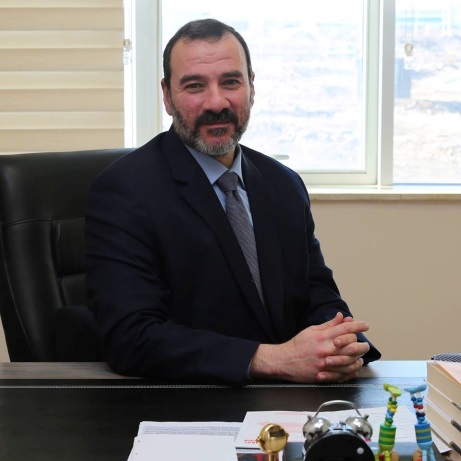 Darwish Al NashifEmail: darweesh@unisoftco.comBorn at 14-9-1967 KuwaitNationality: PalestineMobile : 009-053806 937 22Marital Status: Married have 4 children.Current Residence: Turkey – IgdirJob ObjectiveProject manager.Software analyzer.Programmer.Lecturer.Trainer.Education Qualification:Secondary Education with degree (92.6%).Diploma of Electronics Engineering from Technological Studies College in Kuwait (1985-1988).University degree from  Pebble hills University(pebblehills.university).Phd  from  Pebble hills University (pebblehills. university).Experience:1999 – 2001     : Programmer at Unisoftco for producing CD programs.2001 – 2012     : programmer and Developer of dynamic websites with American company (Volkin) via the internet, and manager of UniSoftCo in Hama- Syria.2012 - 2014     : Programmer in Kaya Technology in Turkey.2014 - tell now : Programmer and lecturer in Igdir University.Training courses:1989 Course Running Windows for one month from University of Kuwait.1989 Course DB3+ for one month from University of Kuwait.1989 Course QuickBasic for one month from University of Kuwait.Given Course(I was teacher for those subjects):Power BI desktop.ASP.NET(VB).VB.NET.Visual Basic 6Classic ASP.MS SQL Server.ACCESS DatabaseMicrosoft Office(word - Excel - Power point .... etc)FrontPage &  Expression Web.Photo ShopSQL LanguageJavaScript & JQUERYHTMLCSSXMLDLL technology.Key Achievements:Already developed more than 500 websites, dynamic and static.Own several web CMS:  PardesyaEstablished a company (UniSoftCo) which is now one of the best ten companies in Syria that design web sites.Brief Biography:More than 20 experience of technology field, I have created my own CMS, I called it UniPortal, later created new version called it UniPortalX using webmatrix envoirnemtn, UniPortalX can accept external code called addons, so, I created few addons such as:ECommerce: for electronically trading, nowadays there is a lot of websites that running this software (for example: papatya.com.tr, motoor.com ).News: like wordress, now the official website of igdir university is running this addons ( http://www.igdir.edu.tr).Properties: ( makamrealty.com).Misc.And others.The advantages of UniPortalx can't be explained in brief CV.Languages Skills:LanguagesspeakingreadingwritingArabicperfectperfectperfectEnglishVery goodperfectperfectTurkishgoodmediummediumBulgarianVery goodVery goodVery good